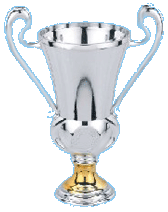 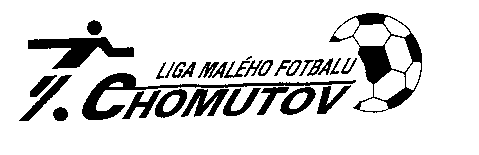 ZIMNÍ FUTSALOVÁ LIGA CHLMF 2009 / 20101. turnaj  		     									         22.11. 2009Výsledky:FK Kyjice : FC Parthenón 2:0 (1:0) Žižka 2; APC Podkova : FC Sosani Klášterec nad Ohří 3:0 (2:0) Černý, Kibal, Havlíček; Stará garda Údlice : V.S.V. 0:2 (0:1) Vild, P.Nový ml.; River Plate Chomutov : IPS ALPHA 2:0 (2:0) Šimon, P.Ryant; Tým snů : FC Actherm servis 1:2 (0:1) P.Prošek – Beluš, Novotný; Dědek Team : FC Jirkov 2000 „B“ 1:8 (0:4) Krutina - Král 3, Süssmilch, Lukavec, J. Novák ml., J. Novák st., D. KratochvílTabulka po 1.turnaji1. FC Jirkov 2000 „B“	1	1	0	0	8	:	1	32. APC Podkova	1	1	0	0	3	:	0	33.-5. FK Kyjice	1	1	0	0	2	:	0	33.-5. V.S.V.	1	1	0	0	2	:	0	3  3.-5. River Plate Chomutov 	1	1	0	0	2	:	0	3  6. FC Actherm servis 	1	1	0	0	2	:	1	3  7. Tým snů	1	0	0	1	1	:	 2	0  8.-10. FC Parthenón	1	0	0	1	0	:	2	08.-10. Stará garda Údlice	1	0	0	1	 0	:	2	0    	                       8.-10. IPS Alpha	1	0	0	1	0	:	2	0                       11. FC Sosani Klášterec n. Ohří	1	0	0	1	0	:	3	0                            12. Dědek Team	1	0	0	1	1	:	8	0Tabulka střelců:  	1. Král (FC Jirkov 2000 „B“) 	- 3 branky	2. Žižka  (FK Kyjice)		- 2 brankyHodnocení brankářů: 	1.-4. Tengler (FK Kyjice)		- 30 bodů		1.-4. Verner (APC Podkova)		- 30 bodů		1.-4. Brič (V.S.V.)			- 30 bodů		1.-4.Vaňhárek (River Plate  Chomutov)- 30 bodůČervená karta:Turnaj řídili: 		Pavel Linhart, Jiří Pištělka, Petr Moder, Lukáš DrdaOrganizačně jej vedli: 	Roman Wirth, Jiří Kupec zapsal: Pavel FáraZIMNÍ FUTSALOVÁ LIGA CHLMF 2009 / 20102. turnaj  		     									         29.11. 2009Výsledky:FC Actherm servis : FC Sosani Klášterec nad Ohří 4:3 (1:1) Z.Novotný 2, Jáchym, Beluš - Vostárek, T.Černý, J.Černý; V.S.V. : IPS ALPHA 3:2 (1:1) P.Nový ml.2, Kadeřábek - Ďuračka, Krupička; FC Sosani Klášterec nad Ohří : FC Jirkov 2000 „B“ 1:3 (0:3) Vostárek - Král, Süssmilch, Lukavec; FC Actherm servis : V.S.V 2:3 (2:1) Z.Novotný 2, Jáchym - Vild 2, P.Nový ml.; IPS ALPHA : FC Parthenón 6:2 (3:1) Ďuračka 2, Krupička 2, L.Ptáček, Bidař - Sakáč 2; FC Jirkov 2000 „B“ : FK Kyjice 1:2 (1:0) Süssmilch - Žižka, D.Novotný; Tým snů : FC Parthenón 2:1 (2:1) Miroslav Bergler, A.Demeter - Kocourek; FK Kyjice : Stará garda Údlice 0:1 (0:0) M.Bouček; Dědek Team : River Plate Chomutov 2:2 (1:2) River Plate Chomutov J.Ptáček 2 - Šimon, P.Ryant; APC Podkova : Tým snů 1:1 (1:1) Kibal - P.Prošek; River Plate Chomutov : Stará garda Údlice 3:4 (1:2) Naďal 2, P.Ryant - M.Pavlík 2, M.Bouček, K.Haldovský; Dědek Team : APC Podkova 3:1 (0:0) P.Votava 2, Burant - M.ČernýTabulka po 2.turnaji1. V.S.V.	3	3	0	0	8	:	4	92. FC Jirkov 2000 „B“	3	2	0	1	12	:	4	63. FK Kyjice	3	2	0	1	4	:	2	64. FC Actherm servis	3	2	0	1	8	:	7	6  5. Stará garda Údlice 	3	2	0	1	5	:	5	6  6. River Plate Chomutov	3	1	1	1	7	:	6	4  7. APC Podkova	3	1	1	1	5	:	 4	4  8. Tým snů	3	1	1	1	4	:	4	49.  	Dědek Team 	3	1	1	1	 6	:	11	4    	                       10. IPS Alpha	3	1	0	2	8	:	7	3                       11. FC Sosani Klášterec n. Ohří	3	0	0	3	4	:	10	0                            12. FC Parthenón 	3	0	0	3	3	:	10	0Tabulka střelců:  	1.-3. Král (FC Jirkov 2000 „B“) 		- 4 branky	1.-3. P.Nový ml. (V.S.V.)			- 4 branky	1.-3. Z.Novotný  (FC Actherm servis)	- 4 brankyHodnocení brankářů: 	1. Tengler (FK Kyjice)		- 28,7 bodů		2. Horna (Tým snů)			- 23,3 bodů		3. Verner (APC Podkova)		- 22,4 bodůČervená karta:	Marcel Váňa (River Plate Chomutov)Turnaj řídili: 		Petr Špicar, Tomáš Beck, Lukáš DrdaOrganizačně jej vedli: 	Zbyněk Rulf, Luboš Neumayer zapsal: Pavel FáraZIMNÍ FUTSALOVÁ LIGA CHLMF 2009 / 20103. turnaj  		     									         20.12. 2009Výsledky:DĚDEK TEAM : TÝM SNŮ 1:0 (1:0) Bělský; V.S.V. : RIVER PLATE 0:5 kontumačně; TÝM SNŮ :           FC JIRKOV 2000 „B“ 5:2 (2:0) P. Prošek 4, Mir.Bergler - J. Kratochvíl 2; V.S.V. : DĚDEK TEAM zápas  za stavu 1:2 předčasně ukončen,o výsledku rozhodne disciplinární komise CHLMF; RIVER PLATE : FC SOSANI KLÁŠTEREC NAD OHŘÍ 4:0 (2:0) Ficek . Váňa, R. Virág; FC JIRKOV 2000 „B“ :                             APC PODKOVA 1:10 (0:5) Dunovský - L. Holub 5, Verner 2, Kibal 2, V. Freisinger;  FK KYJICE :               FC SOSANI KLÁŠTEREC NAD OHŘÍ 1:2 (0:2) D. Novotný - Ďuriš 2; APC PODKOVA : STARÁ GARDA ÚDLICE 1:4 (0:1) Kibal - De Stefanis . Kučera 2; FC ACTHERM SERVIS : FC PARTHENÓN 8:2 (5:0) Z. Novotný 3, Beluš 2, Jáchym, Polák, P. Pavlíček - Somr 2; IPS ALPHA - FK KYJICE 1:1 (1:0) L. Ptáček - Buleca; FC PARTHENÓN - STARÁ GARDA ÚDLICE 2:9 (0:3) Janda, Somr - M. Bouček 3, K. Haldovský 2, De Stefanis 2, Prošek, Poláková; FC ACTHERM SERVIS - IPS ALPHA 1:0 (1:0) Z. NovotnýTabulka po 3.turnaji1. Stará garda Údlice	5	4	0	1	18	:	8	122. FC Actherm servis	5	4	0	1	17	:	9	123. River Plate Chomutov	5	3	1	1	16	:	6	104. V.S.V.	4	3	0	1	8	:	9	9  5. APC Podkova	5	2	1	2	16	:	9	7  6. Tým snů	5	2	1	2	9	:	7	7  7. FK Kyjice	5	2	1	2	6	:	5 	7  8. Dědek Team	4	2	1	1	7	:	11	79.  	FC Jirkov 2000 „B“ 	5	2	0	3	15 	:	19	6    	                       10. IPS Alpha	5	1	1	3	9	:	9	4                       11. FC Sosani Klášterec n. Ohří	5	1	0	4	6	:	15	3                            12. FC Parthenón 	5	0	0	5	7	:	27	0Tabulka střelců:  	1. Z.Novotný  (FC Actherm servis)	- 8 branek	2. P.Prošek (Tým snů)			- 6 branek	3.-5. Kibal (APC Podkova)		 	- 5 branek	3.-5. L.Holub (APC Podkova)		- 5 branek	3.-5. M. Bouček (Stará garda Údlice) 	- 5 branekHodnocení brankářů: 	1. Tengler (FK Kyjice)		- 25,6 bodu		2. Podpinka (Dědek team)		- 24 bodů		2. Horna (Tým snů)			- 22,4 bodu		3. Verner (APC Podkova)		- 22,4 boduČervená karta:	   Vild (V.S.V.), Roman ( V.S.V.), Vácha (V.S.V.), Brič (V.S.V.)Turnaj řídili: 		Jaromír Novotný, Petr Moder, Lukáš DrdaOrganizačně jej vedli: 	Roman Wirth, Luboš Neumayerzapsal: Pavel FáraZIMNÍ FUTSALOVÁ LIGA CHLMF 2009 / 20103. turnaj  		     									         20.12. 2009Výsledky:DĚDEK TEAM : TÝM SNŮ 1:0 (1:0) Bělský; V.S.V. : RIVER PLATE 0:5 kontumačně; TÝM SNŮ :           FC JIRKOV 2000 „B“ 5:2 (2:0) P. Prošek 4, Mir.Bergler - J. Kratochvíl 2; V.S.V. : DĚDEK TEAM 1:2 (0:1) Vácha - P. Votava, Burant; RIVER PLATE : FC SOSANI KLÁŠTEREC NAD OHŘÍ 4:0 (2:0) Ficek . Váňa, R. Virág; FC JIRKOV 2000 „B“ :  APC PODKOVA 1:10 (0:5) Dunovský - L. Holub 5, Verner 2, Kibal 2, V. Freisinger;  FK KYJICE : FC SOSANI KLÁŠTEREC NAD OHŘÍ 1:2 (0:2) D. Novotný - Ďuriš 2; APC PODKOVA : STARÁ GARDA ÚDLICE 1:4 (0:1) Kibal - De Stefanis . Kučera 2; FC ACTHERM SERVIS : FC PARTHENÓN 8:2 (5:0) Z. Novotný 3, Beluš 2, Jáchym, Polák, P. Pavlíček - Somr 2; IPS ALPHA - FK KYJICE 1:1 (1:0) L. Ptáček - Buleca; FC PARTHENÓN - STARÁ GARDA ÚDLICE 2:9 (0:3) Janda, Somr - M. Bouček 3, K. Haldovský 2, De Stefanis 2, Prošek, Poláková; FC ACTHERM SERVIS - IPS ALPHA 1:0 (1:0) Z. NovotnýTabulka po 3.turnaji1. Stará garda Údlice	5	4	0	1	18	:	8	122. FC Actherm servis	5	4	0	1	17	:	9	123. River Plate Chomutov	5	3	1	1	16	:	6	104. Dědek team	5	3	1	1	          9 : 12	10		5. V.S.V.	5	3	0	2	          9 : 11	9  6. APC Podkova	5	2	1	2	16	:	9	7  7. Tým snů	5	2	1	2	9	:	7	7  8. FK Kyjice	5	2	1	2	6	:	5 	79.  	FC Jirkov 2000 „B“ 	5	2	0	3	15 	:	19	6    	                       10. IPS Alpha	5	1	1	3	9	:	9	4                       11. FC Sosani Klášterec n. Ohří	5	1	0	4	6	:	15	3                            12. FC Parthenón 	5	0	0	5	7	:	27	0Tabulka střelců:  	1. Z.Novotný  (FC Actherm servis)	- 8 branek	2. P.Prošek (Tým snů)			- 6 branek	3.-5. Kibal (APC Podkova)		 	- 5 branek	3.-.Holub (APC Podkova)		- 5 branek	3.-. Bouček (Stará garda Údlice) 	- 5 branekHodnocení brankářů: 	1. Tengler (FK Kyjice)		- 25,6 bodu		2. Podpinka (Dědek team)		- 25 bodů		3. Horna (Tým snů)			- 22,4 bodu		4. Verner (APC Podkova)		- 22,4 boduČervená karta:	   Vild (V.S.V.), Roman ( V.S.V.), Vácha (V.S.V.), Brič (V.S.V.)Turnaj řídili: 		Jaromír Novotný, Petr Moder, Lukáš DrdaOrganizačně jej vedli: 	Roman Wirth, Luboš Neumayerzapsal: Pavel FáraZIMNÍ FUTSALOVÁ LIGA CHLMF 2009 / 20104. turnaj  		     									          23.1. 2010Výsledky:FC PARTHENÓN : DĚDEK TEAM 2:4 (1:1) Janda, Krutský - Bělský 2,P.Votava, Šír; IPS ALPHA : STARÁ GARDA ÚDLICE 0:3 (0:0) Pavlík, Kučera, M. Bouček; FC SOSANI KLÁŠTERC NAD OHŘÍ : FC PARTHENÓN 1:3 (1:2) Čech, Ďuriš - Dvořák, Jelínek, Krutský; DĚDEK TEAM :         IPS ALPHA 8:1 (3:0) P. Votava 3, Doubrava 3, Burant, Šír - Janíček; STARÁ GARDA ÚDLICE :   FC ACTHERM SERVIS 2:1 (1:0) De Stefanis 2 - Pojar; FC SOSANI KLÁŠTERCE NAD OHŘÍ : TÝM SNŮ 1:0 (1:0) Chudoba; APC PODKOVA : FC ACTHERM SERVIS 0:3 (0:1) Chlouba, Beluš, Novotný; TÝM SNŮ : V. S. V.  3:0 (1:0) Štulík, Miroslav Bergler, Martin Bergler; RIVER PLATE CHOMUTOV : FC JIRKOV 2000 „B“ 3:1 (2:1) Váňa 2, Ryant - Kožený; FK KYJICE : APC PODKOVA 2:3 (0:1) Šefler, R. Holub - Verner ml., Kibal, L.Holub; FC JIRKOV 2000 „B“ : V. S. V.  0:2 (0:1) P. Vajc, Kadeřábek; RIVER PLATE CHOMUTOV : FK KYJICE 2:1 (0:0) Ficek, Vaňa - R. HolubTabulka po 4.turnaji1. Stará garda Údlice	7	6	0	1	23	:	9	182. River Plate Chomutov	7	5	1	1	21	:	8	163. Dědek team	7	5	1	1	21	:	15	164. FC Actherm servis	7	5	0	2	        21 : 11	15		5. V.S.V.	7	4	0	3	        11 : 14	12  6. APC Podkova	7	3	1	3	19	:	14	10  7. Tým snů	7	3	1	3	12	:	8	10  8. FK Kyjice	7	2	1	4	9	:	10 	79.  	FC Jirkov 2000 „B“ 	7	2	0	5	16 	:	24	6    	                       10. FC Sosani Klášterec n. Ohří	7	2	0	5	9	:	18	6                       11. IPS Alpha	7	1	1	5	10	:	20	4                            12. FC Parthenón 	7	1	0	6	12	:	33	3Tabulka střelců:  	1. Z.Novotný  (FC Actherm servis)	- 9 branek	2. P.Votava (Dědek team)			- 7 branek	3.-6. P.Prošek (Tým snů)			- 6 branek	3.-6. Kibal (APC Podkova)		 	- 6 branek	3.-6. De Stefanis (Stará garda Údlice)	- 6 branek	3.-6. M. Bouček (Stará garda Údlice) 	- 6 branekHodnocení brankářů: 	1. Horna (Tým snů)			- 24,3 bodu		2. Podpinka (Dědek team)		- 23,7 bodu		3. Tengler (FK Kyjice)		- 22,9 boduČervená karta:	   Mrnka ( Stará garda Údlice ), Tengler ( FK Kyjice )Turnaj řídili: 		Luboš Neumayer, Martin Jackl, Lukáš Drda Organizačně jej vedli: 	Roman Wirth, Petr Schlöglzapsal: Pavel FáraZIMNÍ FUTSALOVÁ LIGA CHLMF 2009 / 20105. turnaj  		     									           6.2. 2010Výsledky:FC PARTHENÓN : RIVER PLATE CHOMUTOV 3:4 (2:1) Jelínek, Janda, Somr - Naďal, Váňa, Šimon, Ryant; V.S.V. : FC SOSANI KLÁŠTEREC NAD OHŘÍ 6:2 (1:2) Vild 3, Roman, T.Rožič, P.Vajc - Čech 2; RIVER PLATE CHOMUTOV : APC PODKOVA 2:1 (1:0) Naďal, Váňa – Freisinger; FC PARTHENÓN : V.S.V.  1:5 (1:2) Kocourek - Vild 2, Roman 2, T.Rožič; FC SOSANI KLÁŠTEREC NAD OHŘÍ : DĚDEK TEAM 3:5 (1:3) T.Černý 2, Vostárek - Burant 2, Šír, Doubrava, P.Votava; APC PODKOVA : IPS ALPHA 0:8 (0:4) Krupička 4, Janíček 2, Bidař, L.Ptáček;                FK KYJICE : DĚDEK TEAM 0:1 (0:0) Šír; IPS ALPHA : TÝM SNŮ 3:0 (1:0) L.Ptáček 2, Janíček; STARÁ GARDA ÚDLICE : FC JIRKOV 2000 „B“ 1:4 (0:1) Kindl - D.Kratochvíl 2, Veselý, Kožený; FC ACTHERM SERVIS : FK KYJICE 3:3 (1:1) Chlouba 2, Kotáb - Jarisch 2, Buleca; STARÁ GARDA ÚDLICE : TÝM SNŮ 4:2 (2:1) De Stefanis 4 - Prošek 2; FC JIRKOV 2000 „B“ : FC ACTHERM SERVIS 1:4 (0:1) Kožený - Chlouba 2, Kotáb, PojarTabulka po 5.turnaji1. River Plate Chomutov	9	7	1	1	27	:	12	222. Dědek team	9	7	1	1	27	:	18	223. Stará garda Údlice	9	7	0	2	28	:	15	214. FC Actherm servis	9	6	1	2	28	:	15	19	19		5. V.S.V.	9	6	0	3	22	:	17	18  6. IPS Alpha	9	3	1	5	        21	:	20	10  7. Tým snů	9	3	1	5	14	:	15	10  8. APC Podkova	9	3	1	5	20	:	24 	109.  	FC Jirkov 2000 „B“ 	9	3	0	6	21 	:	29	9    	                       10. FK Kyjice	9	2	2	5	12	:	14	8                       11. FC Sosani Klášterec n. Ohří	9	2	0	7	14	:	29	6                            12. FC Parthenón 	9	1	0	8	16	:	42	3Tabulka střelců:  	1. De Stefanis (Stará garda Údlice)		- 10 branek	2. Z.Novotný  (FC Actherm servis)	- 9 branek	3.-5. P.Prošek (Tým snů)			- 8 branek	3.-5. Vild (V.S.V.)			 	- 8 branek	3.-6. P.Votava (Dědek team)		- 8 branekHodnocení brankářů: 	1. Podpinka (Dědek team)		- 22,7 bodu		2. Vaňhárek (River Plate Chomutov)	- 21,8 bodu		3. Tengler (FK Kyjice)		- 20,9 boduČervená karta:	Žižka (FK Kyjice), T.Rožič (V.S.V.), M.Brůha (Stará garda Údlice)3 x ŽK:	Ficek (River Plate Chomutov), Kocourek (FC Parthenón)Turnaj řídili: 		Luboš Neumayer, Martin Jackl, Jiří JavorekOrganizačně jej vedli: Jiří Kupec st,, Jiří Kupec ml.zapsal: Pavel FáraZIMNÍ FUTSALOVÁ LIGA CHLMF 2009 / 20106. turnaj  		     									           28.2. 2010Výsledky:FC JIRKOV 2000 „B“ : IPS ALPHA 0:2 (0:0) Janíček 2; FC SOSANI KLÁŠTEREC NAD OHŘÍ : STARÁ GARDA ÚDLICE 1:3 (0:1) T.Černý - Prošek, Haldovský, M.Bouček; FC PARTHENÓN : FC JIRKOV 2000 „B“ 1:5 (1:3) Kovalev - J.Kratochvíl 4, D.Kratochvíl; IPS ALPHA : FC SOSANI KLÁŠTEREC NAD OHŘÍ 1:11 (1:4) Janíček - T.Černý 5, Pahola, Vostárek, Čech, Holeček, Ďuriš, Süsser; STARÁ GARDA ÚDLICE : DĚDEK TEAM 2:1 (2:0)  De Stefanis 2 - Bělský;                         FC PARTHENÓN : APC PODKOVA 6:1 (2:1) Kovalev 2,Dvořák, Kocourek, Janda, Somr - Havlíček; DĚDEK TEAM : FC ACTHERM SERVIS 2:1 (1:0) Bělský, Šír - Jáchym; APC PODKOVA : V.S.V.  1:5 (0:0) Holub - Vild 3, Roman, Andraščik; TÝM SNŮ : FK KYJICE 0:6 (0:1) Niš 4, Žižka, Pazderka; FC ACTHERM SERVIS : RIVER PLATE CHOMUTOV 0:1 (0:0) Rottenberg; V.S.V. : FK KYJICE 0:5 Kontumačně; TÝM SNŮ : RIVER PLATE CHOMUTOV 0:2 (0:1) Ficek, VáňaTabulka po 6.turnaji1. River Plate Chomutov	11	9	1	1	30	:	12	282. Stará garda Údlice	11	9	0	2	33	:	17	273. Dědek team	11	8	1	2	30	:	21	254. V.S.V.	11	7	0	4	27	:	23	21	19		5. FC Actherm servis	11	6	1	4	29	:	18	19  6. FK Kyjice	11	4	2	5	23 	:	14	14  7. IPS Alpha	11	4	1	6	24	:	31	13  8. FC Jirkov 2000 „B“	11	4	0	7	26	:	32 	129.  	Tým snů 	11	3	1	7	14 	:	23	10    	                       10. APC Podkova	11	3	1	7	22	:	35	10                       11. FC Sosani Klášterec n. Ohří	11	3	0	8	26	:	33	9                            12. FC Parthenón 	11	2	0	9	23	:	48	6Tabulka střelců:  	1. De Stefanis (Stará garda Údlice)			- 12 branek	2. Vild (V.S.V.)			 		- 11 branek	3.-4. Z.Novotný  (FC Actherm servis)		- 9 branek	3.-4. T.Černý (FC Sosani Klášterec n.Ohří)		- 9 branekHodnocení brankářů: 	1. Vaňhárek (River Plate Chomutov)		- 23,4 bodu		2. Podpinka (Dědek team)			- 22,3 bodu		3. Tengler (FK Kyjice)			- 22,1 boduČervená karta:	Pešula (IPS Alpha), Jáchym (FC Actherm servis), Beluš (FC Actherm servis)3 x ŽK:	M. Novák ( FC Actherm servis ), Pojar Ionut (FC Actherm servis)Turnaj řídili: 		Jaromír Novotný, Martin Jackl, Radek Podmanický, Zdeněk VaňkátOrganizačně jej vedli: Roman Wirth, Ladislav Drobný ml.zapsal: Pavel Fára